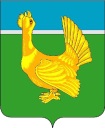 Администрация Верхнекетского районаПОСТАНОВЛЕНИЕОб утверждении Правил использования  водных объектов общего пользования, расположенных  на территории муниципального образования Верхнекетский район Томской области, для личных и бытовых нужд  В соответствии с пунктом 28 статьи 15 Федерального закона от 6 октября 2003 года № 131-ФЗ «Об общих принципах организации местного самоуправления в Российской Федерации», статьями 6, 27 Водного кодекса Российской Федерации, Уставом муниципального образования Верхнекетский район Томской области, в целях сохранения, воспроизводства и охраны водных ресурсов водных объектов общего пользования на территории муниципального образования Верхнекетский район Томской области, постановляю: 1. Утвердить прилагаемые Правила использования водных объектов общего пользования, находящихся на территории муниципального образования Верхнекетский район, для личных и бытовых нужд.2. Опубликовать настоящее постановление в информационном вестнике Верхнекетского района «Территория» и разместить на официальном сайте Администрации Верхнекетского района. 	3. Контроль за исполнением настоящего постановления возложить на заместителя Главы Верхнекетского района по промышленности, ЖКХ, строительству, дорожному комплексу и безопасности.И.о. Главы Верхнекетского района                                                             Л. А. Досужева С. В. ЯуфманДело-2, отдел промышленности -1.Приложение  Утверждены  постановлением Администрации Верхнекетского районаот   12  мая 2022 г. №  459Правилаиспользования водных объектов общего пользования, находящихся на территории муниципального образования Верхнекетский район, для личных и бытовых нужд1. Настоящие Правила использования водных объектов общего пользования, расположенных на территории муниципального образования Верхнекетский район Томской области для личных и бытовых нужд (далее - Правила) определяют требования, предъявляемые к забору (изъятию) воды для личных и бытовых нужд, отдыху, туризму, спорту, рыболовству, водопою и обязательны для населения и организаций любой формы собственности на территории муниципального образования Верхнекетский район Томской области. Отношения, не урегулированные настоящими Правилами, регулируются Водным кодексом Российской Федерации.2. Водные объекты общего пользования используются гражданами в целях удовлетворения личных и бытовых нужд для:1) забора воды с целью полива садовых, огородных, дачных земельных участков, ведения личного подсобного хозяйства, а также водопоя, проведения работ по уходу за сельскохозяйственными животными;2) плавания и причаливания плавучих средств, маломерных судов и других технических средств, предназначенных для отдыха на водных объектах, которые в соответствии с законодательством Российской Федерации не подлежат государственной регистрации в Государственной инспекции по маломерным судам (далее - ГИМС), находящихся в частной собственности и не используемых для осуществления предпринимательской деятельности;3) плавания маломерных судов, водных мотоциклов, спортивных катеров и других технических средств, подлежащих регистрации в ГИМС, осуществляется в соответствии с Правилами пользования маломерных судов на водных объектах Российской Федерации и иными Правилами, обеспечивающими безаварийное плавание судов, безопасность людей на воде и охрану окружающей природной среды;4) отдыха, туризма, занятия спортом и удовлетворения иных личных и бытовых нужд;5) тушения пожаров.3. При использовании водных объектов для личных и бытовых нужд физические и юридические лица обязаны:1) рационально использовать водные объекты общего пользования, соблюдать условия водопользования, установленные законодательством и настоящими Правилами;2) соблюдать режим использования водоохранных зон и прибрежных защитных полос водных объектов, ширина которых в зависимости от их протяженности установлена Водным кодексом Российской Федерации;3) не создавать препятствия водопользователям, осуществляющим пользование водным объектом на основаниях, установленных законодательством Российской Федерации, не ограничивать их права, а также нее создавать помехи их законной деятельности;4) соблюдать законодательство Российской Федерации, в том числе об особо охраняемых природных территориях, о санитарно-эпидемиологическом благополучии населения, водных биологических ресурсах, природных лечебных ресурсах, устанавливающее соответствующие режимы особой охраны для водных объектов, входящих в состав особо охраняемых природных территорий, расположенных на территории источников питьевого водоснабжения, в границах рыбохозяйственных, заповедных и рыбоохранных зон, содержащих природные лечебные ресурсы;5) соблюдать установленный режим использования водного объекта общего пользования;6) не допускать ухудшения качества воды водоема, среды обитания объектов животного и растительного мира, а также нанесения ущерба хозяйственным и иным объектам;7) соблюдать Правила пожарной безопасности в Российской Федерации, не допускать уничтожения или повреждения почвенного покрова и объектов животного и растительного мира на берегах водоемов, принимать меры по недопущению аварийных ситуаций, влияющих на состояние водных объектов, объектов животного и растительного мира.4. При использовании водных объектов общего пользования для личных и бытовых нужд запрещается:1) использовать водные объекты, на которых водопользование ограничено, приостановлено или запрещено, для целей, на которые введены запреты;2) осуществлять самостоятельный забор воды из водных объектов общего пользования для питьевого водоснабжения;3) организовывать свалки и складирование бытовых, строительных отходов на береговой полосе водоемов;4) применять минеральные, органические удобрения, ядохимикаты, синтетические моющие средства и другие источники химического загрязнения на береговой полосе и акватории водных объектов;5) применять запрещенные орудия и способы добычи (вылова) объектов животного мира и водных биологических ресурсов;6) применять источники загрязнения, засорения и истощения водных объектов на всей акватории и береговой полосе, в том числе на расположенных в пределах территории, прилегающей к водным объектам общего пользования, приусадебных, дачных, садово-огородных участках;7) осуществлять заправку топливом, мойку и ремонт автомобилей, других машин и механизмов в пределах береговой полосы водных объектов общего пользования;8) осуществлять сброс загрязненных сточных вод в водоемы;9) осуществлять захоронение в них бытовых и других отходов;10) проводить на береговой полосе водных объектов общего пользования строительные работы, работы по добыче полезных ископаемых, землеройные и другие работы, нарушающие почвенно-растительный покров и околоводные экосистемы;11) размещать на водных объектах и на территории их водоохранных и (или) рыбоохранных зон, прибрежных защитных полос средства и оборудование, влекущие за собой загрязнение и засорение водных объектов, а также возникновение чрезвычайных ситуаций;12) осуществлять спуск воды водных объектов общего пользования, разрушать подпорные плотины и дамбы или уничтожать источники водоснабжения;13) допускать действия, нарушающие права и законные интересы граждан или наносящие вред состоянию водных объектов, объектам животного и растительного мира.5. Для целей питьевого и хозяйственно-бытового водоснабжения должны использоваться водные объекты общего пользования, защищенные от загрязнения и засорения, пригодность которых для указанных целей определяется на основании санитарно-эпидемиологических заключений в соответствии с законодательством.6. Рыболовство на рыбопромысловых участках может быть ограниченно в соответствии с Федеральным законом от 20 декабря 2004 года № 166-ФЗ «О рыболовстве и сохранении водных биологических ресурсов».7. Места водопоя сельскохозяйственных животных располагаются на расстоянии не менее 500 метров - выше или ниже по течению от зон отдыха и купания людей.8. Запрещается устраивать водопой сельскохозяйственных животных в местах, отведенных для купания людей.9. Водопой сельскохозяйственных животных осуществляется под наблюдением пастуха.10. Забор (изъятие) водных ресурсов для тушения пожаров допускается из любых водных объектов без какого-либо разрешения в необходимом для ликвидации пожаров количестве.12 мая  2022 г.р.п. Белый ЯрВерхнекетского района Томской области                                       № 459